Our Word Study ListmakehavemuchweremoreWord Family:  Students should know how to read and write words with the _ake spelling pattern.Examples:  bake, flake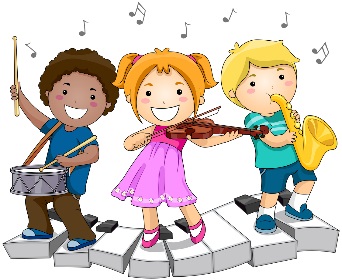 Mrs. Eberle’s Super Class NewsNews for the Week of October 30, 2017Our Word Study ListmakehavemuchweremoreWord Family:  Students should know how to read and write words with the _ake spelling pattern.Examples:  bake, flakeMonday, October 30, 2017Home practice packetOur Word Study ListmakehavemuchweremoreWord Family:  Students should know how to read and write words with the _ake spelling pattern.Examples:  bake, flakeTuesday, October 31, 2017Wear tennis shoes today for P.E.Home practice packetOur Word Study ListmakehavemuchweremoreWord Family:  Students should know how to read and write words with the _ake spelling pattern.Examples:  bake, flakeWednesday, November 1, 2017Home practice packet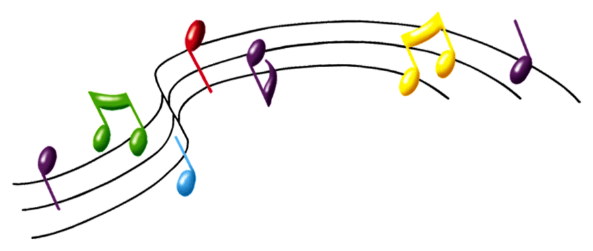 Upcoming Events11/3 – Zoo trip!11/7 – No school11/8 – School pictures for grades K-1Wednesday, November 1, 2017Home practice packetNovember  BirthdaysCal      11/11Lexi     11/12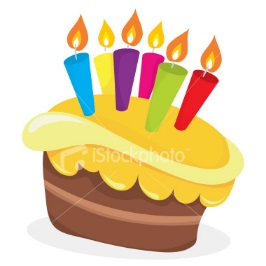 Wednesday, November 1, 2017Home practice packetNovember  BirthdaysCal      11/11Lexi     11/12Thursday, November 2, 2017Word study test today due to trip tomorrow!Return library bookHome practice packetNovember  BirthdaysCal      11/11Lexi     11/12Friday, November 3, 2017Zoo trip today! Bring a lunch and drink! Return home practice packetHave a great weekend! *PLEASE SEE OTHER SIDE.Special ClassesMonday:  ArtTuesday:  P.E., Wednesday: Music, guidanceThurs:  LibraryFriday: Computer LabLunch: 12:30-1:00Although it rarely happens, lunch times are subject to change due to delays, special activities, etc.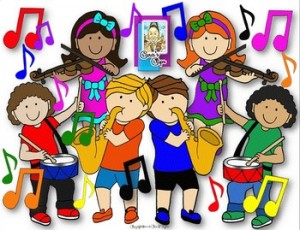 *********************Principal’s Board*No Principal’s Board this week due to Learn at Every Turn.Effort: Character: Achievement: Student of the Week:RyderCongratulations!We are proud of you!Notes:*This week has been full of anticipation for all of the fun of Learn at Every Turn. They had a blast doing all of the exciting activities brought to us by our wonderful volunteers.  We visited the following classes in first grade:  Physiology Understanding (exercising), E-I-O and So Much More! (seeing llamas and alpacas), Pumpkin Party (decorating our own pumpkins), Be a Star (learning a choreographed routine with Weber School of Dance), and Get a Kick Out of Life (learning karate).  They should have a lot to share with you about this wonderful day!*The boys and girls are also bringing home a packet today regarding Thanksgiving projects.  Our first project is the interview with an older person, which we will share on Friday, November 10.  Both of my own boys interviewed their great grandma for this project when they were in first grade and she was so proud to help them.  I typed the interview and gave it to her and she still has it.  It is fun for them to share how life has changed over time and it is so interesting for the kids to hear how things were long ago.* REMINDER – There will not be school on Tuesday, November 7 due to parent teacher conferences. Also, we will have our word study test on Thursday due to the trip on Friday.*We will be working on +0 facts in math next week and testing on Thursday sine these facts are pretty fast and easy! *Our trip to the Louisville Zoo will be Friday, November 3! Students should wear FKE shirts if they have them, comfortable clothes, and tennis shoes. Based on the weather predictions, they will also need some kind of jacket. Please send all lunches and drinks in a bag labeled with your child’s name. The kids usually prefer a bag that can be thrown away so they do not have to carry a lunchbox. Thank you!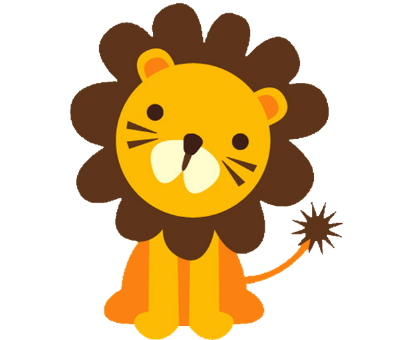  First Grade website:  www.fkefirstgrade.weebly.com“Learning Rocks!”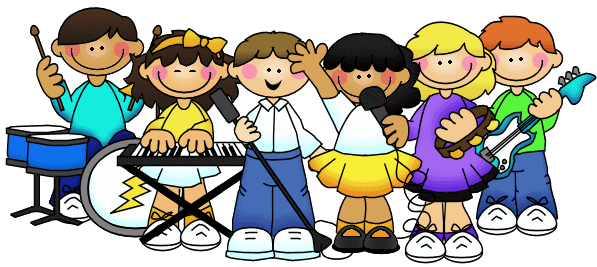 